Dragi sedmošolci,v zadnji tednih ste se ob glasbi predvsem zabavali, danes pa je pred vami pravo muzikološko raziskovanje. Spoznali boste enega največjih baročnih skladateljev Georga Friedricha Händla.V pomoč vam je lahko samostojni delovni zvezek (str. 74 do 76) ali in spodnji koraki. Zapisuj v zvezek in svoje delo slikaj in mi pošlji do 24. 4. na e-naslov. Uspešno delo ti želim!1. UVODNO PREPEVANJEPo dolgem času te vabim k petju. Lahko pa zapoješ veselo pesem Če študent na rajžo gre. Na spodnji povezavi boš spoznal drugačno različico besedila, kot ga pojemo v razredu. Veselo zapoj https://www.youtube.com/watch?v=09OWgmjAf8sLahko zapoješ še katero od znanih: Puntarsko, Poredni maj, V dolinci prijetni ali katero od učnih pesmic.Zdaj pa veselo na delo 2. POČASI PREBERI RAZLAGO IN SLEDI NAVODILOMDanes boš spoznal/-a enega največjih baročnih skladateljev. To je Georg Friedrich Händel. Bil je nemški skladatelj, ki je zadnjih 50 let svojega življenja živel v Londonu. Skladatelj Händel je skladal cerkvene skladbe, oratorije, suite, opere in druga dela. Danes boš spoznal/-a oratorij in suito.SUITA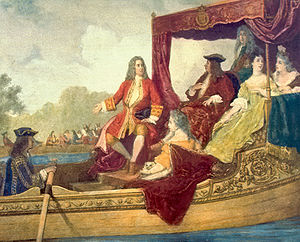 Angleški kralj Jurij I si je želel poslušati izbrano glasbo, medtem ko se je vozil s čolnom po reki Temzi. Zelo zanimiva želja, kajne? Händla je prosil, da bi mu za to priložnost napisal glasbo. Nastala je Glasba na vodi. Na sliki vidiš Händla (levo), kako se vozi na čolnu z kraljem.GLASBA NA VODI je daljša skladba, ki je zgrajena iz treh suit. Poslušaj 2. suito iz Glasbe na vodi in pisno odgovori na naloge. Pred tem napiši v zvezek ime in priimek skladatelja ter naslov skladbe.POSLUŠALSKE NALOGE (Odgovore zapiši v zvezek)1. Ali je glasba vokalna ali inštrumentalna?2. Poimenuj izvajalsko zasedbo. 3. Katero glasbilo ali inštrumentalna skupina je poudarjena v drugem stavku, ki se začne v 2. minuti? 4. Koliko stavkov ima ta suita? (Pomagaj si z opisom pod posnetkom.)5. Kateri stavek ti je najbolj všeč in zakaj?https://www.youtube.com/watch?v=CdpjoxlAWg0POMNI: Suite spadajo med najbolj znane inštrumentalne skladbe baroka. Sestavljene so iz zaporedja več stavkov, npr.  Sarabanda, Menuet, Kuranta, Žiga ... Stavki so bili namenjeni plesu, vsak pa ima svoje značilnosti.ORATORIJ MESIJAPoleti se nekateri otroci udeležite oratorija – iger na prostem. Oratorij, kot glasbena oblika, je tako kot kantata, podoben operi. Po domače povedano je oratorij dolga skladba, v kateri zgodbo pripovedujejo s petjem solisti, zbor in zraven igra orkester. Eden najbolj znanih oratorijev je Händlov oratorij Mesija. Vsebina je nabožna. Pripoveduje o Jezusovem trpljenju, vstajenju in zmagi nad zlom. Vsi zelo dobro poznamo Alelujo iz oratorija Mesija. POSLUŠAJ in uživaj ob zanimivem posnetku:	https://www.youtube.com/watch?v=akb0kD7EHIkPONOVNO POSLUŠAJ IN ODGOVORI V ZVEZEK:1. Poimenuj izvajalsko zasedbo.2. V katerem jeziku pojejo pevci?3. Označi značaj skladbe s tremi pridevniki.Odpri učbenik na strani 75 in glasno ZAPOJ z zborom začetnih 18 taktov ob posnetku, ki sledi. 3. ZAPIS V ZVEZEK (prepiši v zvezek). Dopolni, kar manjka.GEORG FRIEDRICH HÄNDEL je bil nem_ _ _ skladatelj, ki je zadnjih 50 let živel v L _ __ _ _ _.ZA GLASBENE SLADOKUSCEArija Lascia ch'io pianga (Pustite me objokovati) iz Händlove opere Rinaldo: https://www.youtube.com/watch?v=KxnBjAaJWCcPevec, ki poje na tem posnetku, je kontratenor. V baroku pa je bilo zelo popularno petje kastratov. Kastrat je pevec, skopljen pred nastopom mutacije. Imeli so ženski glasovni obseg in posebno barvo glasu. (vir: https://sl.wikipedia.org/wiki/Kastrat)ZA KONEC PA ŠE ANEKDOTA :)Händel je nekoč zašel v gostilno, v kateri se je počutil zelo prijetno, in naročil kosilo za tri osebe. Čakanje na kosilo pa je postalo tako dolgo, da je postal nestrpen in je ukazal poklicati lastnika gostilne. »Zakaj me pustite tako dolgo čakati?« je vprašal lačni Händel. »Čakamo, da pride še vaša družba,« je odgovoril lastnik. »Potem pa takoj prinesite kosilo,« je dejal Händel, »ta družba sem namreč jaz.«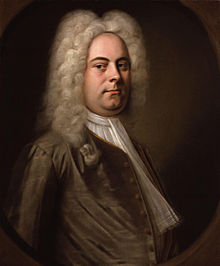 Napisal je veliko cerkvenih skladb in oper, ustvarjal je tudi glasbo za orkester, komorne sestave, glasbila s tipkami (čem_ _ _ _ ali or _ _ _).SUITA je večstavčna inštrumentalna skladba, sestavljena iz zaporedja plesnih stavkov, npr. Sarabanda, Menuet, Kuranta, Žiga.ORATORIJ je vokalno-inštrumentalna glasbena oblika za vokalne soliste, zborin orkester z največkrat nabožno vsebino. Na koncertnem odru ni scene inodrske igre.POSLUŠALI smo odlomek iz suite Glasba na vodi in Alelujo iz oratorija Mesija.